Установка СДО «Moodle»Требования к системеСуществует несколько вариантов размещения Moodle - на локальном сервере или хостинга в Internet. Замечание о хостинге: Вам необходимо связаться со службой поддержки соответствующей организации до подписания соглашений с ними. Особое внимание необходимо уделить ограничениям PHP (memory_limit) и MySQL. Если же веб-хостинг не обладает нижеперечисленными возможностями, необходимо,  по возможности, отказаться от их услуг. Пример установки Moodle на хостинг можно посмотреть по ссылке https://www.youtube.com/watch?v=X_8i6yfhgBcДля работы Moodle предъявляет следующие требования к системе:ОборудованиеМесто на диске: на диске должны быть свободными минимум 160 МБайт. Кроме того потребуется больше свободного места, для хранения Ваших учебных материалов.Оперативная память: минимальный объём - 256 МБайт, рекомендуемый - 1 ГБайт. Вы можете руководствоваться следующим правилом для приблизительного вычисления необходимого Вам объема памяти: 50 одновременно работающих в системе пользователей на каждый 1 Гб памяти. Обратите внимание, что эта цифра может быть неточной и зависит от комбинации используемого вами оборудования и программного обеспечения.Это определяется ограничениями услуг хостинга PHP и MySQL.Количество пользователей, которые смогут пользоваться Moodle может быть ограничено производительностью сервера.Программное обеспечениеВеб-сервер. Большинство предпочитают веб-сервер Apache, но Moodle будет хорошо работать и с любым другим веб-сервером, который поддерживает PHP, например IIS под Windows. PHP не предъявляет требования к версии веб-сервера, но тем не менее (общий совет) - используйте, по возможности, самую новую, из стабильных, версию веб-сервера.Язык сценариев PHP (обратите внимание, что есть особенности установки Moodle с PHP-Accelerator). На данный момент существует 2 основные версии (ветки) PHP: PHP4 и PHP5. Ознакомьтесь с требованиями к phpверсия 5.4.4 и выше для Moodle 3.0версия 5.2.8 и выше для Moodle 2.0Работающий сервер баз данных: Полностью поддерживаются и совместимы с Moodle следующие серверы баз данных:MySQL (Внимание! Опция "strict mode" в MySQL должна быть отключена)версия 5.5.31 и выше для Moodle 3.0версия 5.0.25 и выше для Moodle 2.0PostgreSQLверсия 9.1 и выше для Moodle 3.0версия 8.3 и выше для Moodle 2.0Microsoft SQL Serverверсия 2008 и выше для Moodle 3.0версия 2005 и выше для Moodle 2.0Oracleверсия 10.2 и выше MySQL подойдет для в большинстве случаев, потому что она очень популярнаУстановка 2.1 Способы установки Moodle на локальный компьютерСуществуют два основных способа установки Moodle на локальный компьютер:Установка с использованием локального сервера (denver)В этом случае на компьютер устанавливается программное обеспечение (denwer) - программная оболочка, используемые Web-разработчиками для разработки сайтов на «домашней» (локальной) Windows-машине без необходимости выхода в Интернет. После установки denwer Moodle устанавливается таким же образом, как и на сервер в интернет. Т.е. создаются каталоги, база данных и запускается инсталляция системы. Этот способ вполне рабочий, но достаточно сложный и его использование для пользователя, не имеющего определенных знаний и опыта, представляется довольно сложной задачей.  Установка специального пакета Moodle, предназначенного для установки на компьютер с операционной системой Windows.В этом случае программное обеспечение для работы системы (своего рода тот же denwer) уже включено в установочный пакет. Установка Moodle происходит значительно проще и вполне доступна рядовому уверенному пользователю компьютера. Создание каталогов (папок) и загрузка файловСоздаем папки и директории для файлов 2.2.1. Откройте окно "Мой компьютер" Создайте каталог(новую папку) в корне диска C:\ с названием mymoodle.Создание новой папки (каталога): двойным щелчком мышки открыть раздел C:\ жесткого диска >>  в свободном месте окна кликнуть правой кнопкой мышки >> в выпадающем списке выбрать пункт "Создать" >> в следующем выпадающем списке выбрать пункт "Папку"Переименование папки(каталога): название папки можно ввести сразу после создания, или после кликнуть на выделенной "Новой папке" правой кнопкой мышки >> из выпадающего списка выбрать пункт "Переименовать" >> ввести своё имя папкиВажно! Для удобства установки рекомендуется название папки mymoodle, и расположена она должна быть обязательно в корневом каталоге C:\ - в котором установлена операционная система компьютера. В этом случае полный путь к этому каталогу будет таким: C:\mymoodle и при установке Moodle Вам не придется вводить его вручную.2.2.3.  Скачайте архив с последней версией Moodle для Windows с официального сайта - //download.moodle.org/windows/  2.2.4. Распакуйте скачанный архив MoodleWindowsInstaller-latest.zip в созданный ранее каталог C:\mymoodleРаспаковка архива в папку: откройте zip-архив программой WinRAR или аналогичной >> кликните пункт меню программы "Извлечь" >>>> укажите папку, в которую необходимо распаковать архив. У нас это C:\mymoodleНа этом подготовка к установке закончена.Редактирование файла .php.iniВ процессе установки Moodle на компьютер очень часто возникает ошибка - Fatal error: Maximum execution time of 30 seconds exceeded, вызванная ограничением времени исполнения функции.Это время устанавливается в файле .php.ini, и в стандартном пакете установки составляет 30 секунд. Для того чтобы данная ошибка не возникала, и, как следствие, не приходилось все начинать сначала, необходимо внести изменения в указанный файл.Для этого откройте файл php.ini расположенный по адресу C:\mymoodle\server\php\php.ini Удобнее это сделать программой Notepad++ - в окне этой программы все строки пронумерованы и найти необходимую строку очень просто. Но, можно использовать и стандартный блокнот - только придется просматривать весь текстовый файл в поиске нужного места.При использовании блокнота просматривайте файл и ищите в нем следующий код: ;;;;;;;;;;;;;;;;;;;; Resource Limits ;;;;;;;;;;;;;;;;;;;;; Maximum execution time of each script, in seconds; //php.net/max-execution-time; Note: This directive is hardcoded to 0 for the CLI SAPImax_execution_time = 30Поменяйте значение 30 на 600, тем самым увеличив время до 10 минутСохраните изменения в файле.Запуск и остановка сервераПеред началом установки Moodle необходимо запустить программное обеспечение для работы сервера. Для этого необходимо запустить файл C:\mymoodle\Start Moodle.exeДождитесь когда сервер запустится. Если все нормально, то в результате Вы должны увидеть такое сообщение: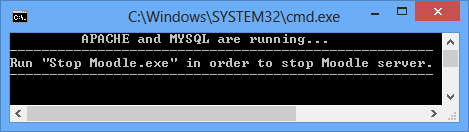 В дальнейшем вам придется часто пользоваться ярлыками Start Moodle.exe и Stop Moodle.exe для запуска и остановки сервера. Поэтому для удобства можно разместить эти ярлыки на рабочем столе.Остановка сервера, как Вы уже, наверное, поняли, осуществляется запуском файла Stop Moodle.exe Результатом корректного завершения работы сервера будет следующее сообщение: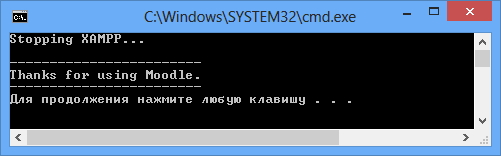 Нажимаете любую клавишу и все - сервер выключен.Установка Moodle  Запустите сервер - Start Moodle.exe  В адресной строке Вашего браузера наберите адрес //localhost и нажмите Enter - запустится процесс инсталляции. В первом окне выберите язык - русский, чтобы наблюдать за процессом на русском языке и понимать, что происходит на экране монитора. Далее от Вас потребуется только наблюдать за процессом и иногда нажимать "Продолжить" Некоторые этапы установки происходят очень медленно, поэтому наберитесь терпения. Показывать здесь скриншоты всех этапов установки нет смысла, т. к. качество изображений будет довольно низкое. На завершающем этапе запомните или запишите логин и пароль администратора для входа в систему - все остальные данные можно впоследствии отредактировать. После завершения установки Вы сразу же попадете на главную страницу Вашей системы Moodle и можете начинать работать с ней - настраивать и редактировать под свои нужды. Полные Пакеты Инсталляции доступны на странице скачивания Moodle.org для Windows http://download.moodle.org/windows. Пакеты разработаны для новых инсталляций на отдельном компьютере. Полный Пакет Инсталляции может быть использован на сервере, но это не рекомендуется при использовании его в качестве производственного сайта. Пожалуйста, имейте в виду, что только http://download.moodle.org/windows на сайте Moodle.org содержат код Moodle. Данный документ предоставляет инструкции для использования пакетов Windows.Полные Пакеты Инсталляции позволяют установить Moodle вместе с необходимыми программами, которые включают веб-сервер, Apache, базу данных, MySQL, язык сценариев, PHP, инструмент администратора, phpMyAdmin и Moodle, все свёрнутые в оболочку Xampp-lite. Существует несколько версий полного пакета инсталляции. Инструкции на странице скачивания содержат рекомендации о том, какая версия может быть наиболее подходящей.Более подробнее о процессе установки Moodle и его тонкой настройке вы можете прочитать, перейдя по ссылке https://docs.moodle.org/archive/ru/%D0%A3%D1%81%D1%82%D0%B0%D0%BD%D0%BE%D0%B2%D0%BA%D0%B0_Moodle